ALLEGATO 2MODULO PER DICHIARAZIONE Esperienze professionali - max 10 esperienzeAVVISO DI SELEZIONE PER FORMATORIESPERIENZE PROFESSIONALIIl/La sottoscritt_ ___________________________________________________nato/a il___________________ a _______________________________________________________ dichiara di aver svolto, come formatore, le seguenti ESPERIENZE PROFESSIONALI in corsi attinenti la tematica dell’unità formativa per il quale si candida:(Possono essere presentate max 10 esperienze attinenti la stessa tematica dell’unità formativa per il quale ci si candida e realizzate negli ultimi anni scolastici)Firma_______________________ALLEGATO 3MODULO PER DICHIARAZIONE PUBBLICAZIONI Il/La sottoscritt_ ___________________________________________________nato/a il___________________ a ____________________________________________ dichiara di aver effettuato, le seguenti PUBBLICAZIONI:PUBBLICAZIONI RIFERITE AL LABORATORIO n.______________________________________________________________________________________________________________________________________________________________________________________________________________________________________________________________________________________________________________________________________________________________________________(indicazione analitica delle pubblicazioni attinenti l’oggetto dell’unità formativa per il quale si candida. Possono essere presentate solo pubblicazioni codificate ISBN / ISSN pubblicate dal 2010 in poi)DI ESSERE AUTORE delle seguenti pubblicazioni con argomento attinenti al tema del laboratorio n. ____inserire eventualmente ulteriori righeFirma___________________________ALLEGATO 4MODULO PER DICHIARAZIONE PROGETTI RILEVANTIIl/La sottoscritt_ ___________________________________________________nato/a il___________________ a _______________________________________ dichiara di aver effettuato, i seguenti PROGETTI RILEVANTI, attinenti al tema dell’unità formativa, in qualità di autore e/o promotore, così come indicato nel Curriculum vitae. Per ogni progetto inserire: titolo, descrizione, soggetto promotore, ruolo svolto dal docente:(indicazione di rilevanti progetti afferenti l’oggetto dell’unità formativa di cui il candidato sia autore e/o promotore, che risultino dal Curriculum Vitae  )____________________________________________________________________________________________________________________________________________________________________________________________________________________________________________________________________________________________________________________________________________________________________________________________________________________________________________________________________________________________________________________________________________________________________________________________________________________________________________________________________________________________________________________________________________________________________________________________________________________________________________________________________________________________________________________________________________________________________________________________________________________________________________________________________________________Firma___________________________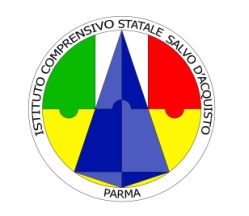 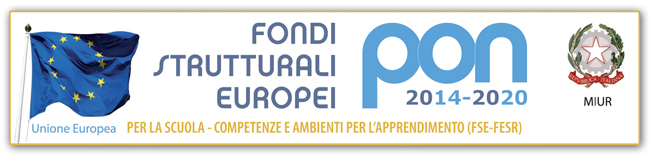 Istituto Comprensivo Statale “Salvo D’Acquisto”Via Pelicelli, 8/A  - 43124 PARMA -Tel. 0521/964432- 257199 Fax 0521/256246Codice Fiscale 80013670346 Codice Meccanografico PRIC82900GE.mail  PRIC82900G@istruzione.it PEC PRIC82900G@pec.istruzione.itSito Web http://icsalvodacquistoparma.gov.it/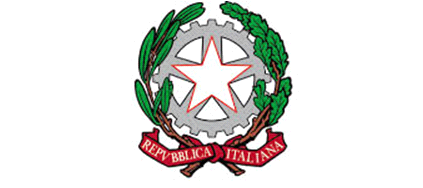 N.Titolo corso tenutodurata corso in oreEnte che ha contrattualizzatospazio per comm. di valutazione12345678910Istituto Comprensivo Statale “Salvo D’Acquisto”Via Pelicelli, 8/A  - 43124 PARMA -Tel. 0521/964432- 257199 Fax 0521/256246Codice Fiscale 80013670346 Codice Meccanografico PRIC82900GE.mail  PRIC82900G@istruzione.it PEC PRIC82900G@pec.istruzione.itSito Web http://icsalvodacquistoparma.gov.it/AutoreTitoloEditore - anno (eventuale link)codice ISBN / ISSNIstituto Comprensivo Statale “Salvo D’Acquisto”Via Pelicelli, 8/A  - 43124 PARMA -Tel. 0521/964432- 257199 Fax 0521/256246Codice Fiscale 80013670346 Codice Meccanografico PRIC82900GE.mail  PRIC82900G@istruzione.it PEC PRIC82900G@pec.istruzione.itSito Web http://icsalvodacquistoparma.gov.it/